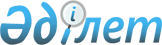 О размещении государственного образовательного заказа на подготовку кадров по медицинским и фармацевтическим специальностям с послевузовским образованием на 2018 – 2019 учебный годПриказ Министра здравоохранения Республики Казахстан от 23 августа 2018 года № ҚР ДСМ-6. Зарегистрирован в Министерстве юстиции Республики Казахстан 6 сентября 2018 года № 17342
      В соответствии с подпунктом 15) пункта 1 статьи 7 Кодекса Республики Казахстан от 18 сентября 2009 года "О здоровье народа и системе здравоохранения", в целях реализации постановления Правительства Республики Казахстан от 16 апреля 2018 года № 199 "Об утверждении государственного образовательного заказа на подготовку специалистов с высшим и послевузовским образованием, а также техническим и профессиональным, послесредним образованием в организациях образования, финансируемых из республиканского бюджета (за исключением организаций образования, осуществляющих подготовку специалистов для Вооруженных сил, других войск и воинских формирований, а также специальных государственных органов), на 2018 – 2019, 2019 – 2020, 2020 – 2021 учебные года" ПРИКАЗЫВАЮ:
      1. Разместить государственный образовательный заказ на подготовку кадров по медицинским и фармацевтическим специальностям с послевузовским образованием на 2018 – 2019 учебный год согласно приложению к настоящему приказу.
      2. Департаменту науки и человеческих ресурсов Министерства здравоохранения Республики Казахстан в установленном законодательном Республики Казахстан порядке обеспечить:
      1) государственную регистрацию настоящего приказа в Министерстве юстиции Республики Казахстан;
      2) в течение десяти календарных дней со дня государственной регистрации настоящего приказа направление его копии в электронном виде на казахском и русском языках Республиканское государственное предприятие на праве хозяйственного ведения "Республиканский центр правовой информации" для официального опубликования и включения в Эталонный контрольный банк нормативных правовых актов Республики Казахстан;
      3) размещение настоящего приказа на интернет-ресурсе Министерства здравоохранения Республики Казахстан;
      4) доведение настоящего приказа до сведения организаций образования и науки в области здравоохранения, предусмотренных в приложении к настоящему приказу, и обеспечить заключение с ними договоров государственных закупок по программе 006 "Подготовка специалистов с высшим, послевузовским образованием и оказание социальной поддержки обучающимся";
      5) в течение десяти рабочих дней после государственной регистрации настоящего приказа представление в Департамент юридической службы Министерства здравоохранения Республики Казахстан сведений об исполнении мероприятий, предусмотренных подпунктами 1), 2) и 3) настоящего пункта.
      3. Контроль за исполнением настоящего приказа возложить на вице-министра здравоохранения Республики Казахстан Актаеву Л.М.
      4. Настоящий приказ вводится в действие после дня его первого официального опубликования. Государственный образовательный заказ на подготовку кадров по медицинским и фармацевтическим специальностям с послевузовским образованием на 2018-2019 учебный год
					© 2012. РГП на ПХВ «Институт законодательства и правовой информации Республики Казахстан» Министерства юстиции Республики Казахстан
				
      Министр здравоохранения
Республики Казахстан 

Е. Биртанов
Приложение
к приказу Министра здравоохранения
Республики Казахстан
от 23 августа 2018 года 
№ ҚР ДСМ-6
№
Научные организации и организации образования в области здравоохранения
Количество выделенных мест
Наименование специальности
Количество выделенных мест по специальности
Резидентура
Резидентура
Резидентура
Резидентура
Резидентура
1.
Акционерное общество "Национальный медицинский университет" 
150
6R110300 – Кардиология, в том числе детская
10
1.
Акционерное общество "Национальный медицинский университет" 
150
6R110400 – Ревматология, в том числе детская
7
1.
Акционерное общество "Национальный медицинский университет" 
150
6R110500 – Аллергология и иммунология, в том числе детская
7 
1.
Акционерное общество "Национальный медицинский университет" 
150
6R110900 – Эндокринология, в том числе детская
13
1.
Акционерное общество "Национальный медицинский университет" 
150
6R111000 – Нефрология, в том числе детская
1
1.
Акционерное общество "Национальный медицинский университет" 
150
6R111300 – Инфекционные болезни, в том числе детские
7
1.
Акционерное общество "Национальный медицинский университет" 
150
6R111600 – Психиатрия
8
1.
Акционерное общество "Национальный медицинский университет" 
150
6R111900 – Лучевая диагностика
6
1.
Акционерное общество "Национальный медицинский университет" 
150
6R112300 – Спортивная медицина
4
1.
Акционерное общество "Национальный медицинский университет" 
150
6R112800 – Кардиохирургия, в том числе детская
3 
1.
Акционерное общество "Национальный медицинский университет" 
150
6R112900 – Ангиохирургия, в том числе детская
3 
1.
Акционерное общество "Национальный медицинский университет" 
150
6R113400 – Онкология
7
1.
Акционерное общество "Национальный медицинский университет" 
150
6R113500 – Травматология и ортопедия, в том числе детская
7
1.
Акционерное общество "Национальный медицинский университет" 
150
6R113700 – Офтальмология, в том числе детская
9 
1.
Акционерное общество "Национальный медицинский университет" 
150
6R113800 – Оториноларингология, в том числе детская
9 
1.
Акционерное общество "Национальный медицинский университет" 
150
6R114200 – Педиатрия
19
1.
Акционерное общество "Национальный медицинский университет" 
150
6R114300 – Неонатология
15
1.
Акционерное общество "Национальный медицинский университет" 
150
6R114400 – Акушерство и гинекология, в том числе детская
15
2.
Республиканское государственное предприятие на праве хозяйственного ведения "Западно-Казахстанский государственный медицинский университет имени Марата Оспанова" Министерства здравоохранения Республики Казахстан
124
6R110300 – Кардиология, в том числе детская
14
2.
Республиканское государственное предприятие на праве хозяйственного ведения "Западно-Казахстанский государственный медицинский университет имени Марата Оспанова" Министерства здравоохранения Республики Казахстан
124
6R110600 – Гастроэнтерология, в том числе детская
3
2.
Республиканское государственное предприятие на праве хозяйственного ведения "Западно-Казахстанский государственный медицинский университет имени Марата Оспанова" Министерства здравоохранения Республики Казахстан
124
6R110900 – Эндокринология, в том числе детская
5
2.
Республиканское государственное предприятие на праве хозяйственного ведения "Западно-Казахстанский государственный медицинский университет имени Марата Оспанова" Министерства здравоохранения Республики Казахстан
124
6R112600 – Анестезиология и реаниматология, в том числе детская
10
2.
Республиканское государственное предприятие на праве хозяйственного ведения "Западно-Казахстанский государственный медицинский университет имени Марата Оспанова" Министерства здравоохранения Республики Казахстан
124
6R112800 – Кардиохирургия, в том числе детская
2
2.
Республиканское государственное предприятие на праве хозяйственного ведения "Западно-Казахстанский государственный медицинский университет имени Марата Оспанова" Министерства здравоохранения Республики Казахстан
124
6R113000 – Нейрохирургия, в том числе детская
2
2.
Республиканское государственное предприятие на праве хозяйственного ведения "Западно-Казахстанский государственный медицинский университет имени Марата Оспанова" Министерства здравоохранения Республики Казахстан
124
6R113100 – Челюстно-лицевая хирургия, в том числе детская
3
2.
Республиканское государственное предприятие на праве хозяйственного ведения "Западно-Казахстанский государственный медицинский университет имени Марата Оспанова" Министерства здравоохранения Республики Казахстан
124
6R113300 – Детская хирургия
7
2.
Республиканское государственное предприятие на праве хозяйственного ведения "Западно-Казахстанский государственный медицинский университет имени Марата Оспанова" Министерства здравоохранения Республики Казахстан
124
6R113400 – Онкология
10 
2.
Республиканское государственное предприятие на праве хозяйственного ведения "Западно-Казахстанский государственный медицинский университет имени Марата Оспанова" Министерства здравоохранения Республики Казахстан
124
6R113600 – Урология и андрология, в том числе детская
6
2.
Республиканское государственное предприятие на праве хозяйственного ведения "Западно-Казахстанский государственный медицинский университет имени Марата Оспанова" Министерства здравоохранения Республики Казахстан
124
6R113800 – Оториноларингология, в том числе детская
9
2.
Республиканское государственное предприятие на праве хозяйственного ведения "Западно-Казахстанский государственный медицинский университет имени Марата Оспанова" Министерства здравоохранения Республики Казахстан
124
6R114200 – Педиатрия
18
2.
Республиканское государственное предприятие на праве хозяйственного ведения "Западно-Казахстанский государственный медицинский университет имени Марата Оспанова" Министерства здравоохранения Республики Казахстан
124
6R114300 – Неонатология
5
2.
Республиканское государственное предприятие на праве хозяйственного ведения "Западно-Казахстанский государственный медицинский университет имени Марата Оспанова" Министерства здравоохранения Республики Казахстан
124
6R114400 – Акушерство и гинекология, в том числе детская
30 
3.
Республиканское государственное предприятие на праве хозяйственного ведения "Карагандинский государственный медицинский университет" Министерства здравоохранения Республики Казахстан
100
6R110300 – Кардиология, в том числе детская
9
3.
Республиканское государственное предприятие на праве хозяйственного ведения "Карагандинский государственный медицинский университет" Министерства здравоохранения Республики Казахстан
100
6R110500 – Аллергология и иммунология, в том числе и детская
3
3.
Республиканское государственное предприятие на праве хозяйственного ведения "Карагандинский государственный медицинский университет" Министерства здравоохранения Республики Казахстан
100
6R110600 – Гастроэнтерология, в том числе детская
3
3.
Республиканское государственное предприятие на праве хозяйственного ведения "Карагандинский государственный медицинский университет" Министерства здравоохранения Республики Казахстан
100
6R110700 – Гематология 
3
3.
Республиканское государственное предприятие на праве хозяйственного ведения "Карагандинский государственный медицинский университет" Министерства здравоохранения Республики Казахстан
100
6R110800 – Пульмонология, в том числе детская
3
3.
Республиканское государственное предприятие на праве хозяйственного ведения "Карагандинский государственный медицинский университет" Министерства здравоохранения Республики Казахстан
100
6R110900 – Эндокринология, в том числе детская
3
3.
Республиканское государственное предприятие на праве хозяйственного ведения "Карагандинский государственный медицинский университет" Министерства здравоохранения Республики Казахстан
100
6R111300 – Инфекционные болезни, в том числе детские
7
3.
Республиканское государственное предприятие на праве хозяйственного ведения "Карагандинский государственный медицинский университет" Министерства здравоохранения Республики Казахстан
100
6R111600 – Психиатрия
8
3.
Республиканское государственное предприятие на праве хозяйственного ведения "Карагандинский государственный медицинский университет" Министерства здравоохранения Республики Казахстан
100
6R112600 – Анестезиология и реаниматология, в том числе детская
17
3.
Республиканское государственное предприятие на праве хозяйственного ведения "Карагандинский государственный медицинский университет" Министерства здравоохранения Республики Казахстан
100
6R113400 – Онкология
9
3.
Республиканское государственное предприятие на праве хозяйственного ведения "Карагандинский государственный медицинский университет" Министерства здравоохранения Республики Казахстан
100
6R113500 – Травматология и ортопедия, в том числе детская
3
3.
Республиканское государственное предприятие на праве хозяйственного ведения "Карагандинский государственный медицинский университет" Министерства здравоохранения Республики Казахстан
100
6R113600 – Урология и андрология, в том числе детская
4
3.
Республиканское государственное предприятие на праве хозяйственного ведения "Карагандинский государственный медицинский университет" Министерства здравоохранения Республики Казахстан
100
6R113700 – Офтальмология, в том числе детская
9
3.
Республиканское государственное предприятие на праве хозяйственного ведения "Карагандинский государственный медицинский университет" Министерства здравоохранения Республики Казахстан
100
6R114200 – Педиатрия
2
3.
Республиканское государственное предприятие на праве хозяйственного ведения "Карагандинский государственный медицинский университет" Министерства здравоохранения Республики Казахстан
100
6R114300 – Неонатология
8
3.
Республиканское государственное предприятие на праве хозяйственного ведения "Карагандинский государственный медицинский университет" Министерства здравоохранения Республики Казахстан
100
6R114400 – Акушерство и гинекология, в том числе детская
9
4.
Республиканское государственное предприятие на праве хозяйственного ведения "Государственный медицинский университет города Семей" Министерства здравоохранения Республики Казахстан
220
6R110300 – Кардиология, в том числе детская
13
4.
Республиканское государственное предприятие на праве хозяйственного ведения "Государственный медицинский университет города Семей" Министерства здравоохранения Республики Казахстан
220
6R110400 – Ревматология, ч т.ч. детская
6
4.
Республиканское государственное предприятие на праве хозяйственного ведения "Государственный медицинский университет города Семей" Министерства здравоохранения Республики Казахстан
220
6R110900 – Эндокринология, в том числе детская
12
4.
Республиканское государственное предприятие на праве хозяйственного ведения "Государственный медицинский университет города Семей" Министерства здравоохранения Республики Казахстан
220
6R111300 – Инфекционные болезни, в том числе детские
6
4.
Республиканское государственное предприятие на праве хозяйственного ведения "Государственный медицинский университет города Семей" Министерства здравоохранения Республики Казахстан
220
6R111600 – Психиатрия
7
4.
Республиканское государственное предприятие на праве хозяйственного ведения "Государственный медицинский университет города Семей" Министерства здравоохранения Республики Казахстан
220
6R111900 – Лучевая диагностика
15
4.
Республиканское государственное предприятие на праве хозяйственного ведения "Государственный медицинский университет города Семей" Министерства здравоохранения Республики Казахстан
220
6R112000 – Лучевая терапия
3
4.
Республиканское государственное предприятие на праве хозяйственного ведения "Государственный медицинский университет города Семей" Министерства здравоохранения Республики Казахстан
220
6R112600 – Анестезиология и реаниматология, в том числе детская
18
4.
Республиканское государственное предприятие на праве хозяйственного ведения "Государственный медицинский университет города Семей" Министерства здравоохранения Республики Казахстан
220
6R112700 – Общая хирургия 
15
4.
Республиканское государственное предприятие на праве хозяйственного ведения "Государственный медицинский университет города Семей" Министерства здравоохранения Республики Казахстан
220
6R113300 – Детская хирургия
6
4.
Республиканское государственное предприятие на праве хозяйственного ведения "Государственный медицинский университет города Семей" Министерства здравоохранения Республики Казахстан
220
6R113400 – Онкология
22
4.
Республиканское государственное предприятие на праве хозяйственного ведения "Государственный медицинский университет города Семей" Министерства здравоохранения Республики Казахстан
220
6R113500 – Травматология и ортопедия, в том числе детская
12
4.
Республиканское государственное предприятие на праве хозяйственного ведения "Государственный медицинский университет города Семей" Министерства здравоохранения Республики Казахстан
220
6R113600 – Урология и андрология, в том числе детская
8
4.
Республиканское государственное предприятие на праве хозяйственного ведения "Государственный медицинский университет города Семей" Министерства здравоохранения Республики Казахстан
220
6R113700 – Офтальмология, в том числе детская
19
4.
Республиканское государственное предприятие на праве хозяйственного ведения "Государственный медицинский университет города Семей" Министерства здравоохранения Республики Казахстан
220
6R114200 – Педиатрия
12
4.
Республиканское государственное предприятие на праве хозяйственного ведения "Государственный медицинский университет города Семей" Министерства здравоохранения Республики Казахстан
220
6R114400 – Акушерство и гинекология, в том числе детская
35
4.
Республиканское государственное предприятие на праве хозяйственного ведения "Государственный медицинский университет города Семей" Министерства здравоохранения Республики Казахстан
220
6R114400 – Детская психиатрия
5
4.
Республиканское государственное предприятие на праве хозяйственного ведения "Государственный медицинский университет города Семей" Министерства здравоохранения Республики Казахстан
220
6R114700 – Судебно-медицинская экспертиза
6
5.
Акционерное общество "Медицинский университет Астана"
205
6R110300 – Кардиология, в том числе детская
11
5.
Акционерное общество "Медицинский университет Астана"
205
6R110500 – Аллергология и иммунология, в том числе и детская
6 
5.
Акционерное общество "Медицинский университет Астана"
205
6R110600 – Гастроэнтерология, в том числе детская
6
5.
Акционерное общество "Медицинский университет Астана"
205
6R110700 – Гематология
3
5.
Акционерное общество "Медицинский университет Астана"
205
6R110800 – Пульмонология, в том числе детская
7
5.
Акционерное общество "Медицинский университет Астана"
205
6R111000 – Нефрология, в том числе детская
3
5.
Акционерное общество "Медицинский университет Астана"
205
6R111300 – Инфекционные болезни, в том числе детские
10
5.
Акционерное общество "Медицинский университет Астана"
205
6R111900 – Лучевая диагностика
17
5.
Акционерное общество "Медицинский университет Астана"
205
6R112000 – Лучевая терапия
3
5.
Акционерное общество "Медицинский университет Астана"
205
6R112300 – Спортивная медицина
7
5.
Акционерное общество "Медицинский университет Астана"
205
6R112600 – Анестезиология и реаниматология, в том числе детская
15
5.
Акционерное общество "Медицинский университет Астана"
205
6R112700 – Общая хирургия 
6
5.
Акционерное общество "Медицинский университет Астана"
205
6R113300 – Детская хирургия
5
5.
Акционерное общество "Медицинский университет Астана"
205
6R113400 – Онкология
6
5.
Акционерное общество "Медицинский университет Астана"
205
6R113500 – Травматология и ортопедия, в том числе детская
3
5.
Акционерное общество "Медицинский университет Астана"
205
6R113600 – Урология и андрология, в том числе детская
3 
5.
Акционерное общество "Медицинский университет Астана"
205
6R113700 – Офтальмология, в том числе детская
10
5.
Акционерное общество "Медицинский университет Астана"
205
6R113800 – Оториноларингология, в том числе детская
10
5.
Акционерное общество "Медицинский университет Астана"
205
6R114200 – Педиатрия
21
5.
Акционерное общество "Медицинский университет Астана"
205
6R114400 – Акушерство и гинекология, в том числе детская
48
5.
Акционерное общество "Медицинский университет Астана"
205
6R114400 – Судебно-медицинская экспертиза
5
6.
Акционерное общество "Казахский медицинский университет непрерывного образования"
242
6R110300 – Кардиология, в том числе детская
3
6.
Акционерное общество "Казахский медицинский университет непрерывного образования"
242
6R110500 – Аллергология и иммунология, в том числе и детская
2
6.
Акционерное общество "Казахский медицинский университет непрерывного образования"
242
6R110600 – Гастроэнтерология, в том числе детская
3
6.
Акционерное общество "Казахский медицинский университет непрерывного образования"
242
6R110700 – Гематология
6
6.
Акционерное общество "Казахский медицинский университет непрерывного образования"
242
6R110900 – Эндокринология, в том числе детская
13
6.
Акционерное общество "Казахский медицинский университет непрерывного образования"
242
6R111000 – Нефрология, в том числе детская
5
6.
Акционерное общество "Казахский медицинский университет непрерывного образования"
242
6R111300 – Инфекционные болезни, в том числе детские
12
6.
Акционерное общество "Казахский медицинский университет непрерывного образования"
242
6R111600 – Психиатрия
15
6.
Акционерное общество "Казахский медицинский университет непрерывного образования"
242
6R111900 – Лучевая диагностика
10
6.
Акционерное общество "Казахский медицинский университет непрерывного образования"
242
6R112000 – Лучевая терапия
2
6.
Акционерное общество "Казахский медицинский университет непрерывного образования"
242
6R112300 – Спортивная медицина
14
6.
Акционерное общество "Казахский медицинский университет непрерывного образования"
242
6R112600 – Анестезиология и реаниматология, в том числе детская
30
6.
Акционерное общество "Казахский медицинский университет непрерывного образования"
242
6R112700 – Общая хирургия 
25
6.
Акционерное общество "Казахский медицинский университет непрерывного образования"
242
6R112800 – Кардиохирургия, в том числе детская
3
6.
Акционерное общество "Казахский медицинский университет непрерывного образования"
242
6R112900 – Ангиохирургия, в том числе детская
10 
6.
Акционерное общество "Казахский медицинский университет непрерывного образования"
242
6R113000 – Нейрохирургия, в том числе детская
3
6.
Акционерное общество "Казахский медицинский университет непрерывного образования"
242
6R113300 – Детская хирургия
15
6.
Акционерное общество "Казахский медицинский университет непрерывного образования"
242
6R113400 – Онкология
8
6.
Акционерное общество "Казахский медицинский университет непрерывного образования"
242
6R113500 – Травматология и ортопедия, в том числе детская
4
6.
Акционерное общество "Казахский медицинский университет непрерывного образования"
242
6R113600 – Урология и андрология, в том числе детская
2
6.
Акционерное общество "Казахский медицинский университет непрерывного образования"
242
6R113700 – Офтальмология, в том числе детская
10
6.
Акционерное общество "Казахский медицинский университет непрерывного образования"
242
6R113800 – Оториноларингология, в том числе детская
5 
6.
Акционерное общество "Казахский медицинский университет непрерывного образования"
242
6R114200 – Педиатрия
22
6.
Акционерное общество "Казахский медицинский университет непрерывного образования"
242
6R114400 – Акушерство и гинекология, в том числе детская
20
7.
Акционерное общество "Южно-Казахстанская медицинская академия"
52
6R110300 – Кардиология, в том числе детская
5
7.
Акционерное общество "Южно-Казахстанская медицинская академия"
52
6R111300 – Инфекционные болезни, в том числе детские
6
7.
Акционерное общество "Южно-Казахстанская медицинская академия"
52
6R112700 – Общая хирургия 
10
7.
Акционерное общество "Южно-Казахстанская медицинская академия"
52
6R114200 – Педиатрия
20
7.
Акционерное общество "Южно-Казахстанская медицинская академия"
52
6R114400 – Акушерство и гинекология, в том числе детская
11
8.
Негосударственное учреждение образования "Казахстанско-Российский медицинский университет"
77
6R110300 – Кардиология, в том числе детская
3
8.
Негосударственное учреждение образования "Казахстанско-Российский медицинский университет"
77
6R111600 – Психиатрия
10
8.
Негосударственное учреждение образования "Казахстанско-Российский медицинский университет"
77
6R111900 – Лучевая диагностика
9
8.
Негосударственное учреждение образования "Казахстанско-Российский медицинский университет"
77
6R112600 – Анестезиология и реаниматология, в том числе детская
12
8.
Негосударственное учреждение образования "Казахстанско-Российский медицинский университет"
77
6R113600 – Урология и андрология, в том числе детская
5
8.
Негосударственное учреждение образования "Казахстанско-Российский медицинский университет"
77
6R113700 – Офтальмология, в том числе детская
5
8.
Негосударственное учреждение образования "Казахстанско-Российский медицинский университет"
77
6R113800 – Оториноларингология, в том числе детская
7 
8.
Негосударственное учреждение образования "Казахстанско-Российский медицинский университет"
77
6R114200 – Педиатрия
8
8.
Негосударственное учреждение образования "Казахстанско-Российский медицинский университет"
77
6R114400 – Акушерство и гинекология, в том числе детская
15
8.
Негосударственное учреждение образования "Казахстанско-Российский медицинский университет"
77
6R114900 – Медицина чрезвычайных ситуаций и катастроф
3
9.
Учреждение "Международный Казахско-Турецкий университет имени Ходжи Ахмеда Ясави"
47
6R112700 – Общая хирургия 
10
9.
Учреждение "Международный Казахско-Турецкий университет имени Ходжи Ахмеда Ясави"
47
6R114200 – Педиатрия 
17
9.
Учреждение "Международный Казахско-Турецкий университет имени Ходжи Ахмеда Ясави"
47
6R114400 – Акушерство и гинекология, в том числе детская
20
10.
Акционерное общество "Национальный научный кардиохирургический центр"
28
6R110300 – Кардиология, в том числе детская
19
10.
Акционерное общество "Национальный научный кардиохирургический центр"
28
6R111900 – Лучевая диагностика
9
11.
Акционерное общество "Научный центр нейрохирургии"
5
6R113000 – Нейрохирургия, в том числе детская
5
12.
Акционерное общество "Научно-исследовательский институт кардиологии и внутренних болезней" 
85
6R110300 – Кардиология, в том числе детская
31
12.
Акционерное общество "Научно-исследовательский институт кардиологии и внутренних болезней" 
85
6R110500 – Аллергология и иммунология, в том числе детская
5
12.
Акционерное общество "Научно-исследовательский институт кардиологии и внутренних болезней" 
85
6R110600 – Гастроэнтерология, в том числе детская
12
12.
Акционерное общество "Научно-исследовательский институт кардиологии и внутренних болезней" 
85
6R110900 – Эндокринология, в том числе детская
19
12.
Акционерное общество "Научно-исследовательский институт кардиологии и внутренних болезней" 
85
6R111000 – Нефрология, в том числе детская
6
12.
Акционерное общество "Научно-исследовательский институт кардиологии и внутренних болезней" 
85
6R112600 – Анестезиология и реаниматология, в том числе детская
12
13.
Акционерное общество "Научный центр акушерства, гинекологии и перинатологии" 
24
6R114400 – Акушерство и гинекология, в том числе детская
20
13.
Акционерное общество "Научный центр акушерства, гинекологии и перинатологии" 
24
6R114500 – Медицинская генетика
4
14.
Республиканское государственное предприятие на праве хозяйственного ведения "Научно-исследовательский институт травматологии и ортопедии" Министерства здравоохранения Республики Казахстан
24
6R113500 – Травматология и ортопедия, в том числе детская
24 
15.
Акционерное общество "Национальный научный медицинский центр"
8
6R110300 – Кардиология, в том числе детская
5
15.
Акционерное общество "Национальный научный медицинский центр"
8
6R112800 – Кардиохирургия, в том числе детская
3
16.
Акционерное общество "Национальный научный центр хирургии имени А.Н. Сызганова"
29
6R111900 – Лучевая диагностика
12
16.
Акционерное общество "Национальный научный центр хирургии имени А.Н. Сызганова"
29
6R112600 – Анестезиология и реаниматология, в том числе детская
14
16.
Акционерное общество "Национальный научный центр хирургии имени А.Н. Сызганова"
29
6R112800 – Кардиохирургия, в том числе детская
3
17.
Акционерное общество "Казахский ордена "Знак Почета" научно-исследовательский институт глазных болезней"
10
6R113700 – Офтальмология, в том числе детская
10 
18.
Акционерное общество "Казахский научно-исследовательский институт онкологии и радиологии" 
48
6R111900 – Лучевая диагностика
20
18.
Акционерное общество "Казахский научно-исследовательский институт онкологии и радиологии" 
48
6R112000 – Лучевая терапия
4
18.
Акционерное общество "Казахский научно-исследовательский институт онкологии и радиологии" 
48
6R113400 – Онкология
24
19.
Акционерное общество "Научный центр урологии имени академика Б.У. Джарбусынова"
5
6R113600 – Урология и андрология, в том числе детская
5
20. 
Акционерное общество "Научный центр педиатрии и детской хирургии" 
17
6R113300 – Детская хирургия
8
20. 
Акционерное общество "Научный центр педиатрии и детской хирургии" 
17
6R114200 – Педиатрия
9
ИТОГО
1500
1500
Магистратура
Магистратура
Магистратура
Магистратура
Магистратура
1.
Акционерное общество "Национальный медицинский университет" 
50
6М110100 – Медицина (научно-педагогическая)
29
1.
Акционерное общество "Национальный медицинский университет" 
50
6М110200 – Общественное здравоохранение (научно-педагогическая)
8
1.
Акционерное общество "Национальный медицинский университет" 
50
6М110400 – Фармация (научно-педагогическая)
11
1.
Акционерное общество "Национальный медицинский университет" 
50
6М110300 – Сестринское дело (научно-педагогическая)
2
2.
Республиканское государственное предприятие на праве хозяйственного ведения "Западно-Казахстанский государственный медицинский университет имени Марата Оспанова" Министерства здравоохранения Республики Казахстан
19
6М110100 – Медицина (научно-педагогическая)
15
2.
Республиканское государственное предприятие на праве хозяйственного ведения "Западно-Казахстанский государственный медицинский университет имени Марата Оспанова" Министерства здравоохранения Республики Казахстан
19
6М110200 – Общественное здравоохранение (научно-педагогическая)
4
3. 
Республиканское государственное предприятие на праве хозяйственного ведения "Карагандинский государственный медицинский университет" Министерства здравоохранения Республики Казахстан
55
6М110100 – Медицина (научно-педагогическая)
35
3. 
Республиканское государственное предприятие на праве хозяйственного ведения "Карагандинский государственный медицинский университет" Министерства здравоохранения Республики Казахстан
55
6М110200 – Общественное здравоохранение (научно-педагогическая)
13
3. 
Республиканское государственное предприятие на праве хозяйственного ведения "Карагандинский государственный медицинский университет" Министерства здравоохранения Республики Казахстан
55
6М110400 – Фармация (научно-педагогическая)
4
3. 
Республиканское государственное предприятие на праве хозяйственного ведения "Карагандинский государственный медицинский университет" Министерства здравоохранения Республики Казахстан
55
6М110300 – Сестринское дело (научно-педагогическая)
3
4.
Республиканское государственное предприятие на праве хозяйственного ведения "Государственный медицинский университет города Семей" Министерства здравоохранения Республики Казахстан
27
6М110100 – Медицина (научно-педагогическая)
20
4.
Республиканское государственное предприятие на праве хозяйственного ведения "Государственный медицинский университет города Семей" Министерства здравоохранения Республики Казахстан
27
6М110200 – Общественное здравоохранение (научно-педагогическая)
6
4.
Республиканское государственное предприятие на праве хозяйственного ведения "Государственный медицинский университет города Семей" Министерства здравоохранения Республики Казахстан
27
6М110300 – Сестринское дело (научно-педагогическая)
1
5.
Акционерное общество "Медицинский университет Астана"
39
6М110100 – Медицина (научно-педагогическая)
33
5.
Акционерное общество "Медицинский университет Астана"
39
6М110200 – Общественное здравоохранение (научно-педагогическая)
4
5.
Акционерное общество "Медицинский университет Астана"
39
6М110300 – Сестринское дело (научно-педагогическая)
2
6.
Акционерное общество "Южно-Казахстанская медицинская академия"
23
6М110100 – Медицина (научно-педагогическая)
8
6.
Акционерное общество "Южно-Казахстанская медицинская академия"
23
6М110200 – Общественное здравоохранение (научно-педагогическая)
5
6.
Акционерное общество "Южно-Казахстанская медицинская академия"
23
6М110400 – Фармация (научно-педагогическая)
10
7.
Акционерное общество "Казахский медицинский университет непрерывного образования"
30
6М110100 – Медицина (научно-педагогическая)
6
7.
Акционерное общество "Казахский медицинский университет непрерывного образования"
30
6М110200 – Общественное здравоохранение (научно-педагогическая)
4
7.
Акционерное общество "Казахский медицинский университет непрерывного образования"
30
6М110300 – Сестринское дело (Казахстанско-Финская научно-педагогическая)
20
8.
Товарищество с ограниченной ответственностью "Казахский медицинский университет "Высшая школа общественного здравоохранения"
62
6М110100 – Медицина (научно-педагогическая)
27
8.
Товарищество с ограниченной ответственностью "Казахский медицинский университет "Высшая школа общественного здравоохранения"
62
6М110200 – Общественное здравоохранение (научно-педагогическая)
35
9.
Учреждение "Международный Казахско-Турецкий университет имени Ходжи Ахмеда Ясави"
10
6М110100 – Медицина (научно-педагогическая)
10
10.
Республиканское государственное предприятие на праве хозяйственного ведения "Казахский национальный университет имени Аль-Фараби" Министерства образования и науки Республики Казахстан
30
6М110100 – Медицина (научно-педагогическая)
10
10.
Республиканское государственное предприятие на праве хозяйственного ведения "Казахский национальный университет имени Аль-Фараби" Министерства образования и науки Республики Казахстан
30
6М110200 – Общественное здравоохранение (научно-педагогическая)
20
ИТОГО
345
345
Докторантура
Докторантура
Докторантура
Докторантура
Докторантура
1.
Акционерное общество "Национальный медицинский университет" 
40
6D110100 – Медицина (научно-педагогическая)
27
1.
Акционерное общество "Национальный медицинский университет" 
40
6D110200 – Общественное здравоохранение (научно-педагогическая)
8
1.
Акционерное общество "Национальный медицинский университет" 
40
6D110400 – Фармация (научно-педагогическая)
5
2.
Республиканское государственное предприятие на праве хозяйственного ведения "Карагандинский государственный медицинский университет" Министерства здравоохранения Республики Казахстан
30
6D110100 – Медицина (научно-педагогическая)
20
2.
Республиканское государственное предприятие на праве хозяйственного ведения "Карагандинский государственный медицинский университет" Министерства здравоохранения Республики Казахстан
30
6D110200 – Общественное здравоохранение (научно-педагогическая)
8
2.
Республиканское государственное предприятие на праве хозяйственного ведения "Карагандинский государственный медицинский университет" Министерства здравоохранения Республики Казахстан
30
6D110400 – Фармация (научно-педагогическая)
2
3.
Республиканское государственное предприятие на праве хозяйственного ведения "Западно-Казахстанский государственный медицинский университет имени Марата Оспанова" Министерства здравоохранения Республики Казахстан
8
6D110100 – Медицина (научно-педагогическая)
8
4.
Республиканское государственное предприятие на праве хозяйственного ведения "Государственный медицинский университет города Семей" Министерства здравоохранения Республики Казахстан
22
6D110100 – Медицина (научно-педагогическая)
19
4.
Республиканское государственное предприятие на праве хозяйственного ведения "Государственный медицинский университет города Семей" Министерства здравоохранения Республики Казахстан
22
6D110200 – Общественное здравоохранение (научно-педагогическая)
3
5.
Акционерное общество "Медицинский университет Астана"
23
6D110100 – Медицина (научно-педагогическая)
20
5.
Акционерное общество "Медицинский университет Астана"
23
6D110200 – Общественное здравоохранение (научно-педагогическая)
3
6.
Акционерное общество "Казахский медицинский университет непрерывного образования"
10
6D110100 – Медицина (научно-педагогическая)
8
6.
Акционерное общество "Казахский медицинский университет непрерывного образования"
10
6D110200 – Общественное здравоохранение (научно-педагогическая)
2
7.
Товарищество с ограниченной ответственностью "Казахский медицинский университет "Высшая школа общественного здравоохранения"
13
6D110200 – Общественное здравоохранение (научно-педагогическая)
13
8.
Учреждение "Международный Казахско-Турецкий университет имени Ходжи Ахмеда Ясави"
9
6D110100 – Медицина (научно-педагогическая)
6
8.
Учреждение "Международный Казахско-Турецкий университет имени Ходжи Ахмеда Ясави"
9
6D110200 – Общественное здравоохранение (научно-педагогическая)
3
9.
Республиканское государственное предприятие на праве хозяйственного ведения "Казахский национальный университет имени Аль-Фараби" Министерства образования и науки Республики Казахстан
5
6D110200 – Общественное здравоохранение (научно-педагогическая)
5
ИТОГО
160
160